ИЗБИРАТЕЛЬНАЯ  КОМИССИЯЗАБАЙКАЛЬСКОГО КРАЯПОСТАНОВЛЕНИЕг. ЧитаО присвоении избирательным участкам № 1814 и 1812 статуса именныхВ соответствии с пунктом 4 Положения об именных избирательных участках в Забайкальском крае, утвержденного постановлением Избирательной комиссии Забайкальского  от 22 мая 2014 года  № 8/72-2, на основании рекомендации Рабочей группы по рассмотрению вопроса присвоения избирательным участкам статуса именных, ходатайства, поступившего от председателя Комитета образования муниципального района «Карымский район» К.С. Евдокимова  о присвоении статуса именных избирательных участков имени воина – интернационалиста Сергея Викторовича Сафонова избирательному участку № 1814, имени воина – интернационалиста Виктора Константиновича Шемелина избирательному участку № 1812 в целях повышения активности избирателей, привлечения внимания к истории родного края, усиления нравственного и патриотического воспитания при работе с избирателями, прежде всего, с молодыми избирателями, Избирательная комиссия Забайкальского краяп о с т а н о в л я е т:1. Присвоить избирательному участку № 1814, расположенному по адресу: п. Карымское, ул. Ангарская, 1 (здание МОУ СОШ № 4), имя воина – интернационалиста Сергея Викторовича Сафонова и закрепить за избирательным участком статус именного.2. Установить официальное наименование избирательного участка № 1814 «Избирательный участок имени Сергея Викторовича Сафонова».3. Присвоить избирательному участку № 1812, расположенному по адресу: п. Карымское, ул. Верхняя, 32 (здание МАОУ СОШ № 2), имя воина – интернационалиста Виктора Константиновича Шемелина и закрепить за избирательным участком статус именного.4. Установить официальное наименование избирательного участка № 1812 «Избирательный участок имени Виктора Константиновича Шемелина».5. Поручить председателю Карымской районной территориальной избирательной комиссии провести соответствующую информационно-разъяснительную работу среди избирателей по присвоению избирательным участкам № 1814 и № 1812 статуса именных избирательных участков.6. Направить настоящее постановление в Карымскую районную территориальную избирательную комиссию.7. Опубликовать настоящее постановление в газете «Забайкальский рабочий».8. Разместить настоящее постановление на сайте Избирательной комиссии Забайкальского края в информационно-телекоммуникационной сети «Интернет».           Председатель Избирательной комиссии     Забайкальского края                                                                    С.В. Судакова            Секретарь Избирательной комиссии     Забайкальского края                                                              А.Л. Почиковская16 июня 2016 г.№58/481-2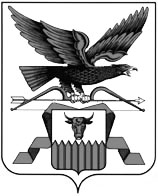 